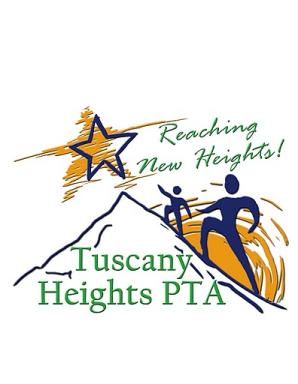 Tiger DirectoryArt Contest
Calling all Tiger Artists…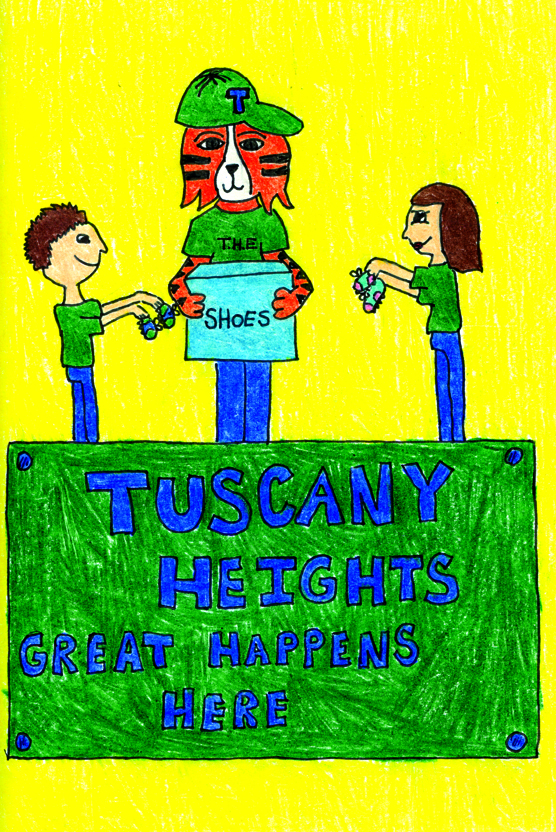 Your artwork could be featured in the2016-17 Tuscany Heights Online DirectoryContest Requirements:All drawings should be submitted on 5 ½ x 8 ½ inch white paper (½ sheet)
Artwork should be drawn vertically on the paper
Students may use markers, pens, pencils, and crayons;  however,  if they use pencils, make sure that it is dark enough to copy
Theme:  “Earning our stripes one habit at a time!”  
First and last name, evening phone #, teacher, and grade PRINTED on the back of the artwork with parent signature to give consent to participate
The artwork will appear online in color.  Make it bold!
All entrants will receive a special Art Spirit Stick
Must be submitted to the front office no later than Friday, September 9, 2016 Winners will be selected by the Tuscany Heights PTA Board and notified in October.  E-mail any questions to directoryartcontest@tuscanyheightspta.org.  Trophies will be awarded!
PARENT SIGNATURE ON BACK OF ARTWORK IS MANDATORY
tuscanyheightspta.org